                                                  ЛИТОВЕЗЬКА СІЛЬСЬКА РАДАІВАНИЧІВСЬКОГО РАЙОНУ ВОЛИНСЬКОЇ ОБЛАСТІСьомого скликанняР І Ш Е Н Н ЯВід  16 жовтня 2020 року		с.Литовеж				№41/63 Про затвердження технічної документаціїіз землеустрою щодо встановлення (відновлення) меж земельної ділянки в натурі (на місцевості) гр. Царику П.В. в межах с.Заставне.    Розглянувши технічну документацію із землеустрою щодо встановлення (відновлення) меж земельної ділянки в натурі (на місцевості) площею 0,2300 га для ведення особистого селянського господарства гр. Царику Леоніду Дмитровичу, яка розташована у Волинській області, Іваничівського району, Литовезької сільської ради, с.Заставне, розроблена ФО-П Якубовською О.Г., враховуючи Витяг з Державного земельного кадастру про земельну ділянку №НВ-0708983432020 від 02.01.2020, керуючись  ст.26 Закону України «Про місцеве самоврядування в Україні», ст..50 Закону України «Про землеустрій», п.5 ст.16 Закону України «Про державний земельний кадастр», ст.118, 122, 123, 186-1 Земельного кодексу України, враховуючи рекомендації комісії з питань земельних відносин, будівництва, інфраструктури, житлово-комунального господарства, природних ресурсів та екології, Литовезька сільська радаВИРІШИЛА: 1.Затвердити технічну документацію із землеустрою щодо встановлення (відновлення) меж земельної ділянки в натурі (на місцевості) на земельну ділянку площею 0,2300 га для ведення особистого селянського господарства за рахунок земель комунальної власності гр. Царику Леоніду Дмитровичу розташовану у Волинській області, Іваничівського району, Литовезької сільської ради, с.Заставне.2. Встановити, що вказаній земельній ділянці присвоєно кадастровий номер 0721182201:01:002:0164.3.  Гр. Царик Леонід Дмитрович приступити до використання земельної ділянки за цільовим призначенням після реєстрації речового права на земельнуділянку та отримання правовстановлюючих документів на земельну ділянку.Сільський голова                                                                            І.І.Іванчук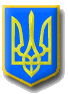 